СОВЕТ ДЕПУТАТОВ МУНИЦИПАЛЬНОГО ОБРАЗОВАНИЯ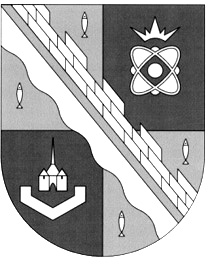 СОСНОВОБОРСКИЙ ГОРОДСКОЙ ОКРУГ ЛЕНИНГРАДСКОЙ ОБЛАСТИ(ЧЕТВЕРТЫЙ СОЗЫВ)Р Е Ш Е Н И Еот 25.10.2019 года  № 32       Во исполнение подпункта 8.3. перечня поручений губернатора Ленинградской области по итогам заседания Правительства Ленинградской области от 25.07.2019 совет депутатовР Е Ш И Л:Внести в приложение к решению совета депутатов Сосновоборского городского округа от 25.06.2014 №65 «Об установлении и введении в действие на территории муниципального образования Сосновоборский городской округ Ленинградской области земельного налога» (с изменениями и дополнениями) следующие изменения:дополнить пунктом 8 следующего содержания: «Для физических лиц, имеющих трех и более несовершеннолетних детей, установить налоговые льготы в виде освобождения от уплаты земельного налога в отношении земельных участков, площадь которых не превышает 600 кв.м., находящихся в собственности, постоянном (бессрочном) пользовании или пожизненном наследуемом владении таких семей.     Для категорий налогоплательщиков, перечисленных в данном пункте решения, уменьшение налоговой базы, установленное настоящим решением применяется дополнительно к уменьшению налоговой базы, установленному Налоговым кодексом Российской Федерации.     В случае превышения указанного размера земельного участка налоговая база принимается за разницу между фактическим размером земельного участка и установленной льготной величиной земельного участка, составляющей 1200 кв.м.».1.2. в пункте 6 словосочетание «с пунктом 5» заменить на словосочетание «с пунктами 5 и 8».2.Настоящее решение вступает в силу со дня его официального опубликования и распространяется на правоотношения, возникшие с налогового периода 2018 года.3.Настоящее решение опубликовать в газете «Маяк».Председателя совета депутатовСосновоборского городского округа				В.Б.СадовскийГлава Сосновоборскогогородского округа                                                                       М.В. Воронков«О внесении изменений в решение совета депутатов Сосновоборского городского округа от 25.06.2014 №65 «Об установлении и введении в действие на территории муниципального образования Сосновоборский городской округ земельного налога»